新疆收费管理信息网收费系统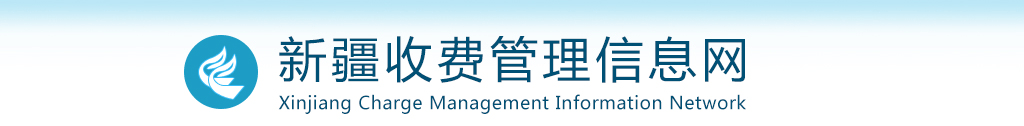 执收单位数字证书操作指南依据《自治区发展改革委关于全面实行收费单位收费情况统计报告和公示公告制度的通知》（新发改收费[2017]1648号）文件，为保障网上身份的真实性和信息安全，按照国家和自治区相关政策法规，从2018年1月1日起，新疆收费管理信息网收费系统统一采用新疆数字证书认证中心（以下简称新疆CA）签发的数字证书作为唯一的安全登录方式。采用数字证书具有网络真实身份认证、数据加密、安全传输和数字签名等重要功能，能保证网上业务的保密性、完整性、真实性和不可否认性。一、办理数字证书需要携带的资料新申领数字证书所需携带资料：《企业数字证书业务申请表和责任书》一式二份；组织机构代码证（副本）复印件一份；事业单位须携带事业单位法人登记证或事业单位登记证（副本）复印件一份；国家机关和人民团体须携带本机关、团体有关负责人签发的有效函件复印件一份；社会团体须携带社会团体登记证（副本）复印件一份；企业须携带企业营业执照（副本）复印件一份。或上述单位如已三证合一请携带统一信用信息代码证复印件一份；经办人身份证原件及复印件（二代身份证正反两面）一份；注：以上资料都须加盖单位公章。使用的申请表、责任书可登录新疆CA网站（www.xjca.com.cn）——“下载专区”—“资料下载”中自行下载或携带单位公章前往各地受理点现场办理。一证通数字证书业务所需携带资料：（一证通是指已有信用信息公示系统项目数字证书和自治区社保网上经办项目的数字证书）组织机构代码证（副本）复印件一份；事业单位须携带事业单位法人登记证或事业单位登记证（副本）复印件一份；国家机关和人民团体须携带本机关、团体有关负责人签发的有效函件复印件一份；社会团体须携带社会团体登记证（副本）复印件一份；企业须携带企业营业执照（副本）复印件一份。或上述单位如已三证合一请携带统一信用信息代码证复印件一份；经办人身份证原件及复印件（二代身份证正反两面）一份；已有的数字证书介质；注：以上资料都须加盖单位公章。补办数字证书业务所需携带资料：《企业数字证书业务申请表和责任书》一式二份；组织机构代码证（副本）复印件一份；事业单位须携带事业单位法人登记证或事业单位登记证（副本）复印件一份；国家机关和人民团体须携带本机关、团体有关负责人签发的有效函件复印件一份；社会团体须携带社会团体登记证（副本）复印件一份；企业须携带企业营业执照（副本）复印件一份；或上述单位如已三证合一请携带统一信用信息代码证复印件一份；单位出具的补办证明一份；经办人身份证原件及复印件（二代身份证正反两面）一份；注：以上资料都须加盖单位公章。到期更新数字证书业所须携带资料：经办人身份证原件及复印件（二代身份证正反两面）一份；数字证书介质；注：以上资料都须加盖单位公章。口令解锁数字证书业务须携带：单位出具的口令解锁证明一份；经办人身份证原件及复印件（二代身份证正反两面）一份；数字证书介质；注：以上资料都须加盖单位公章。二、收费标准根据新发改收费[2017]1648号文件要求，新疆CA对新疆收费管理信息网收费系统用户在新发改收费[2017]1287号文件的基础上，再次执行收费大幅优惠。收费标准公布如下：执收单位新办数字证书收费400元，提供二年服务（文件收费标准600元）。二年后，每二年收数字证书更新服务费200元（文件收费标准400元，即送一年服务费）。执收单位如已办理过新疆数字证书认证中心签发的信用信息公示、社保网上经办系统等数字证书，可一证通用，按二年200元收费。补办数字证书收费50元。对于必须纳入新疆收费管理信息网监管但零收费的执收单位，按50元收取数字证书介质成本费，免数字证书制作及应用服务费。三、具体操作说明使用数字证书登录新疆收费管理信息网收费系统的操作步骤如下：步骤一：下载并安装驱动程序通过互联网进入新疆CA网站（http://www.xjca.com.cn），点击首页右边“驱动下载”，下载完成后双击运行该程序，正确安装数字证书客户端程序，（或登录新疆收费管理信息网（http://xjsfgl.xjdrc.gov.cn）网站，点击网页右侧，“办事指南”进入，点击“自治区发改委收费管理系统驱动”，点击附件【自治区发改委收费管理系统驱动程序.zip】下载，解压缩包双击运行该程序）客户端程序安装完成后，计算机桌面及电脑屏幕右下角任务栏将出现红色“”图标。（注：安装客户端程序时，暂时关闭杀毒软件并且所申领的数字证书不能插在计算机的USB接口上，安装完成后，将数字证书插在电脑USB接口上）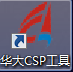 步骤二：登录新疆收费管理信息网用户将数字证书插入计算机USB口，登录新疆收费管理信息网(http://xjsfgl.xjdrc.gov.cn)，点击“收费单位自服务”图标，输入本单位的用户名、密码及验证码（用户名一般为本单位法人或所属人员人名拼音，初始密码为10000000，如用户名、密码忘记请联系当地发改委工作人员、如修改过密码，请输入修改过后的密码），点击登录，进入系统。进入系统内，选择页面左边菜单栏相应模块，弹出“请输入CA密码”（初始密码：123456，如修改过数字证书密码请输入修改后的密码，如忘记密码请携带相关资料前往当地数字证书办理点办理口令解锁业务）点击确定，即可填报相应内容。四、数字证书登录常见问题汇总1.如何下载安装驱动？答：登录新疆CA网站www.xjca.com.cn，页面右侧有下载提示框点击下载安装即可或登录新疆收费管理信息网（http://xjsfgl.xjdrc.gov.cn）网站，点击网页右侧，“办事指南”进入，点击“自治区发改委收费管理系统驱动”，点击附件【自治区发改委收费管理系统驱动程序.zip】下载。（使用IE7.0及以上版本的浏览器下载，安装时不要插数字证书）2.插入数字证书时提示“未发现设备”或登录信用信息公示系统，点击企业用户登录，显示“介质中没有证书”？答：（1）驱动程序没有正确安装，需卸载重新安装，安装的时候不要插数字证书；安装完成后，计算机桌面及电脑屏幕右下角任务栏将出现红色“”图标，插入数字证书在电脑USB接口上，双击“华大CSP工具”刷新证书，出现单位名称后即电脑认到数字证书。（2）鼠标右键点击我的电脑→属性→硬件→设备管理器→智能卡阅读器→查看是否有CIDC项，如果有，用鼠标右键点CIDC项选停用。3.登录“收费单位自服务”进入系统内，选择页面左边菜单栏相应模块，弹出“请输入CA密码”输入密码完成后如提示“软KEY没有就绪，请稍等片刻”，请在浏览器地址栏最右方，将浏览器改为兼容模式运行即可。修改后如仍出现“软KEY没有就绪，请稍等片刻”提示，请重新安装数字证书驱动程序。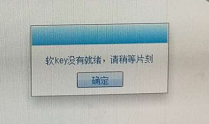 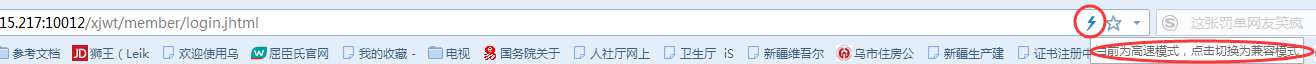 4.登录“收费单位自服务”进入系统内，选择页面左边菜单栏相应模块，弹出“请输入CA密码”输入密码完成后如提示“认证失败”，请联系新疆数字证书认证中心。5.客服联系方式全疆客服电话：09912819290；登录新疆数字证书认证中心网站（www.xjca.com.cn）中的“在线咨询，客服QQ”在线咨询。五、数字证书服务网点数字证书可在新疆CA设在全疆各地的服务网点办理。服务网点见“新疆CA全疆数字证书服务网点一览表”。对于没有设立数字证书办理网点的地区请与新疆CA孙颖经理联系，电话0991—2356268转528、0991—2356268转555，新疆CA将协调当地服务网点工作人员根据发改委安排统一时间和地点办理数字证书各类业务。序号所属地区县市联系人联系电话机构地址1乌鲁木齐乌鲁木齐市客服中心0991-2819290乌鲁木齐市人民路183号兴亚大厦18楼2五家渠五家渠市王英0994-8399169 五家渠市向阳路421号工商局对面3阿拉尔阿拉尔市张春娟09974621588阿拉尔市幸福路行政服务大厅4图木舒克图木舒克魏中琴13399771616图木舒克前海之星宾馆对面5石河子石河子市王建0993-7553189石河子市工商局旁创业服务中心6石河子石河子开发区刘慧玲09932852099石河子市九州物流园B37石河子石河子市倪珊13579753996石河子市四小区世纪天威传媒8石河子石河子开发区姜红132899359910993-2626132石河子经济技术开发区管委会一楼59号9克拉玛依克拉玛依市封媛1529979977715909907378克拉玛依市克拉玛依区迎宾路75号（中国银行大厦11楼营业部）10伊犁地区伊宁金峰0999-8982485伊宁市西公园旁建银大厦206室  11昌吉州昌吉市牛冬梅0994-2521739 昌吉市北京南路27号昌吉市工商局院内车库办公室 12昌吉州昌吉准东罗跃娟18997813977昌吉准东经济技术开发区五彩湾九州物流园准东公安分局工商局一楼13昌吉州呼图壁刘炜15999073000呼图壁县园林路63号瑞祥工商代理服务部14昌吉州玛纳斯李静15609948817玛纳斯县中华东路粮食局大门西侧门面房致远电脑科技 （原新玛集团办公楼往东50米处）15昌吉州木垒杨慧13999280081新疆昌吉州木垒人民北路幸福楼门面房16昌吉州阜康180099402760994-3232530阜康市天山南街52号金座零点斜对面设计规划院旁边速捷图文广告店17昌吉州奇台张艳0994-7219333奇台县和兴丽景1号楼2单元602室18昌吉州吉木萨尔钟元学18999542398吉木萨尔县文化西路32号县工商局办公大楼东侧10米处代理部办公门面房19阿勒泰地区阿勒泰地区负责人何宝华18609060708阿勒泰市百货大楼二楼华鑫手机专柜 20阿勒泰地区阿勒泰市何宝华1860906070821阿勒泰地区北屯何宝华1860906070822阿勒泰地区富蕴何宝华1860906070823阿勒泰地区青河何宝华1860906070824阿勒泰地区福海何宝华1860906070825阿勒泰地区布尔津何宝华1860906070826阿勒泰地区哈巴河何宝华1860906070827阿勒泰地区吉木乃何宝华1860906070828博州博乐曹松梅0909223488913809998299博乐市锦绣A区社区1楼29塔城塔城李玉敏09016266998塔城市新华街23号（行政服务大厅一楼）30塔城和丰胡家宝17609015004塔城地区和丰县水利局一楼31塔城乌苏王程13999728866乌苏市乌伊公路市工商局对面华日汽修二楼诚信合作服务部 32塔城沙湾张雪红13519930369沙湾县行政服务大厅二单元401室新管家财务公司33吐鲁番吐鲁番市段玉惠0995-6258820吐鲁番市青年北路四方文印社34哈密哈密张晨0902-2233217哈密市融合路行政服务大厅一楼35哈密哈密赵亚丽0902-2303566哈密市天山北路2号禾禾酒店底商哈密红星国民村镇银行火车站支行内36巴州库尔勒市王彩萍18999001288库尔勒市延安路行政服务大厅37巴州铁门关朱秀燕18999626648铁门关市电视台格兰德代理事务所38巴州且末龙姗姗18909961155且末县工商局一楼华瑞财税事务所39巴州若羌龙姗姗18909961155若羌县工商局华瑞财税事务所40巴州和硕龙姗姗18909961155和硕县工商局华瑞财税事务所41巴州焉耆、博湖李凤仙15899007688博湖县工商局三楼数字证书办理点 42巴州和静薛发玲13899091886和静县行政服务大厅43巴州轮台姚佳昕09964690558 15309962009轮台县都护府大街中国移动营业厅2楼数字证书办理窗口44巴州尉犁张雪倩15999027244尉犁县工商局4楼403室45阿克苏阿克苏市卢俊达17609976117阿克苏市塔北路市工商局一楼大厅46阿克苏库车伊力哈木0997-7126657库车县友谊北路10号申信会计师事务所47阿克苏沙雅伊力哈木0997-712665748阿克苏新和伊力哈木0997-712665749阿克苏拜城陈石磊15026271314拜城县团结路（拜城县工商局对面）恒诚财务咨询50和田和田陈海燕151992952630903-2029860和田市友谊路7号新疆正大51喀什喀什张文丽15001465669喀什市科技广场喀什行政服务中心二楼52克州克州张文丽15001465669